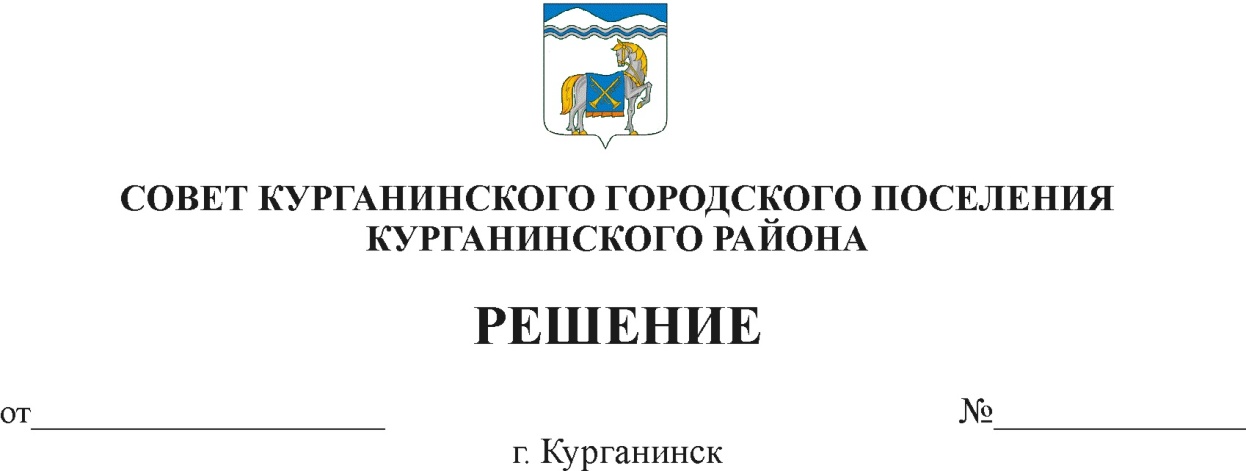             17.12.2020	89Об утверждении графика проведениязаседаний постоянных комиссий и сессий Совета Курганинского городского поселения Курганинского района на 2021 год	В соответствии со статьей 20 Регламента  Совета Курганинского городского поселения Курганинского района утвержденным решением Совета Курганинского городского поселения Курганинского района                              от 23 октября 2014 года № 9 «О принятии регламента  Совета Курганинского городского поселения Курганинского района» и  статьей 28 Устава Курганинского городского поселения Курганинского района Управлением Министерства юстиции Российской Федерации по Краснодарскому краю           от 7 августа 2020 года № Ru 235171012020001 Совет Курганинского городского поселения Курганинского района р е ш и л:	1. Утвердить график сессий Совета Курганинского городского поселения Курганинского района 4 созыва на 2021 год (прилагается).	2. Опубликовать настоящее решение на официальном сайте администрации Курганинского городского поселения Курганинского района       в сети Интернет.	3. Контроль за выполнением настоящего решения оставляю за собой. 4.  Решение вступает в силу со дня его подписания.Председатель Совета Курганинского городского поселенияКурганинского района                                                                            Л.Е. ПлетневПРИЛОЖЕНИЕУТВЕРЖДЕНрешением Совета Курганинскогогородского поселенияКурганинского районаот  17.12.2020  № 89 ГРАФИКпроведения заседаний постоянных комиссий и сессий Совета Курганинского городского поселения Курганинского района на 2021 годПредседатель СоветаКурганинского городского поселенияКурганинского района                                                                        Л.Е. Плетнев№п/пНаименованиемероприятияДатапроведенияМесто и времяпроведенияОтветственный1Заседание постоянных комиссий14.01.2021г. Курганинск,МАУК «Курганинский                                                              культурно-досуговый центр»                                                                              ул. Калинина, 46             16-00Л.Е. Плетнев Л.В. Титаренко2Сессия Совета21.01.2021г. Курганинск,МАУК «Курганинский                                                              культурно-досуговый центр»                                                                              ул. Калинина, 46             16-00Л.Е. Плетнев Л.В. Титаренко3Сессия Совета05.02.2021г. Курганинск,МАУК «Курганинский                                                              культурно-досуговый центр»                                                                              ул. Калинина, 46             16-00Л.Е. Плетнев Л.В. Титаренко4Заседание постоянных комиссий11.02.2021г. Курганинск,МАУК «Курганинский                                                              культурно-досуговый центр»                                                                              ул. Калинина, 46             16-00Л.Е. Плетнев Л.В. Титаренко5Сессия Совета18.02.2021г. Курганинск,МАУК «Курганинский                                                              культурно-досуговый центр»                                                                              ул. Калинина, 46             16-00Л.Е. Плетнев Л.В. Титаренко6Заседание постоянных комиссий18.03.2021г. Курганинск,МАУК «Курганинский                                                              культурно-досуговый центр»                                                                              ул. Калинина, 46             16-00Л.Е. Плетнев Л.В. Титаренко7Сессия Совета25.03.2021г. Курганинск,МАУК «Курганинский                                                              культурно-досуговый центр»                                                                              ул. Калинина, 46             16-00Л.Е. Плетнев Л.В. Титаренко8Заседание постоянных комиссий15.04.2021г. Курганинск,МАУК «Курганинский                                                              культурно-досуговый центр»                                                                              ул. Калинина, 46             16-00Л.Е. Плетнев Л.В. Титаренко9Сессия Совета22.04.2021г. Курганинск,МАУК «Курганинский                                                              культурно-досуговый центр»                                                                              ул. Калинина, 46             16-00Л.Е. Плетнев Л.В. Титаренко10Заседание постоянных комиссий13.05.2021г. Курганинск,МАУК «Курганинский                                                              культурно-досуговый центр»                                                                              ул. Калинина, 46             16-00Л.Е. Плетнев Л.В. Титаренко11Сессия Совета20.05.2021г. Курганинск,МАУК «Курганинский                                                              культурно-досуговый центр»                                                                              ул. Калинина, 46             16-00Л.Е. Плетнев Л.В. Титаренко12Заседание постоянных комиссий17.06.2021г. Курганинск,МАУК «Курганинский                                                              культурно-досуговый центр»                                                                              ул. Калинина, 46             16-00Л.Е. Плетнев Л.В. Титаренко13Сессия Совета24.06.2021г. Курганинск,МАУК «Курганинский                                                              культурно-досуговый центр»                                                                              ул. Калинина, 46             16-00Л.Е. Плетнев Л.В. Титаренко14Заседание постоянных комиссий15.07.2021г. Курганинск,МАУК «Курганинский                                                              культурно-досуговый центр»                                                                              ул. Калинина, 46             16-00Л.Е. Плетнев Л.В. Титаренко15Сессия Совета22.07.2021г. Курганинск,МАУК «Курганинский                                                              культурно-досуговый центр»                                                                              ул. Калинина, 46             16-00Л.Е. Плетнев Л.В. Титаренко16Заседание постоянных комиссий19.08.2021г. Курганинск,МАУК «Курганинский                                                              культурно-досуговый центр»                                                                              ул. Калинина, 46             16-00Л.Е. Плетнев Л.В. Титаренко17Сессия Совета26.08.2021г. Курганинск,МАУК «Курганинский                                                              культурно-досуговый центр»                                                                              ул. Калинина, 46             16-00Л.Е. Плетнев Л.В. Титаренко18Заседание постоянных комиссий16.09.2021г. Курганинск,МАУК «Курганинский                                                              культурно-досуговый центр»                                                                              ул. Калинина, 46             16-00Л.Е. Плетнев Л.В. Титаренко19Сессия Совета23.09.2021г. Курганинск,МАУК «Курганинский                                                              культурно-досуговый центр»                                                                              ул. Калинина, 46             16-00Л.Е. Плетнев Л.В. Титаренко20Заседание постоянных комиссий14.10.2021г. Курганинск,МАУК «Курганинский                                                              культурно-досуговый центр»                                                                              ул. Калинина, 46             16-00Л.Е. Плетнев Л.В. Титаренко21Сессия Совета21.10.2021г. Курганинск,МАУК «Курганинский                                                              культурно-досуговый центр»                                                                              ул. Калинина, 46             16-00Л.Е. Плетнев Л.В. Титаренко22Заседание постоянных комиссий18.11.2021г. Курганинск,МАУК «Курганинский                                                              культурно-досуговый центр»                                                                              ул. Калинина, 46             16-00Л.Е. Плетнев Л.В. Титаренко23Сессия Совета25.11.2021г. Курганинск,МАУК «Курганинский                                                              культурно-досуговый центр»                                                                              ул. Калинина, 46             16-00Л.Е. Плетнев Л.В. Титаренко24Заседание постоянных комиссий09.12.2021г. Курганинск,МАУК «Курганинский                                                              культурно-досуговый центр»                                                                              ул. Калинина, 46             16-00Л.Е. Плетнев Л.В. Титаренко25Сессия Совета16.12.2021г. Курганинск,МАУК «Курганинский                                                              культурно-досуговый центр»                                                                              ул. Калинина, 46             16-00Л.Е. Плетнев Л.В. Титаренко